	Лидия Петровна Уланчик	Справедливо замечено, что писатель живёт в своих произведениях, художник – в картинах, скульптор – в созданных им скульптурах, а хороший учитель – в душах и поступках людей.В жизни каждого из нас есть учитель, который вызывает восхищение и уважение. В средней школе №1 города Воложина работает замечательный педагог, учитель математики Лидия Петровна Уланчик. Все, кто с ней знаком, кому посчастливилось у неё учиться, подтвердят, что педагогика, воспитание детей – призвание этого учителя. Более 40 лет она преподаёт математику, сложный и в то же время интереснейший предмет школьной программы. Среди коллег её можно назвать звездой первой величины. В то же время удивляют скромность Лидии Петровны, необычайное трудолюбие, любовь к своему предмету.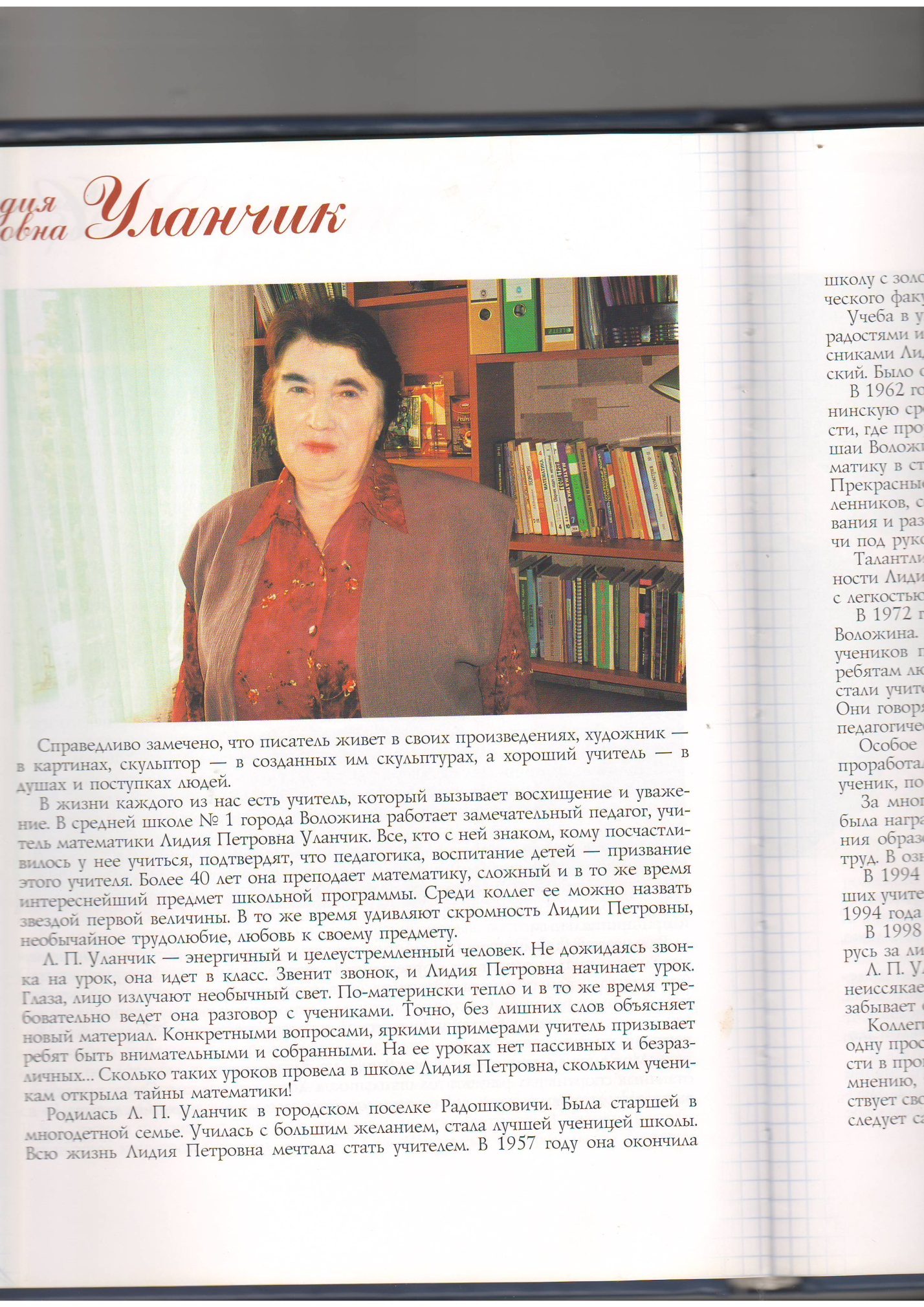 Л. П. Уланчик – энергичный и целеустремлённый человек. Не дожидаясь звонка на урок, она идёт в класс. Звенит звонок, и Лидия Петровна начинает урок. Глаза, лицо излучают необычный свет. По-матерински тепло и в то же время требовательно ведёт она разговор с учениками. Точно, без лишних слов объясняет новый материал. Конкретными вопросами, яркими примерами учитель призывает ребят быть внимательными и собранными. На её уроках нет пассивных и безразличных… Сколько таких уроков провела в школе Лидия Петровна, скольким ученикам открыла тайны математики!Родилась Л. П. Уланчик в городском посёлке Радошковичи. Была старшей в многодетной семье. Училась с большим желанием, стала лучшей ученицей школы. Всю жизнь Лидия Петровна мечтала стать учителем. В 1957 году  она окончила школу с золотой медалью и поступила на отделение математики физико-математического факультета Белорусского государственного университета.Учеба в университете была интересной, наполненной поисками и открытиями, радостями и заботами. Запомнились лето и осень 1958 года, когда вместе с однокурсниками Лида поехала на целину. Работали в Кокчетавской области в совхозе Рузаевский. Было очень интересно: новое место, новые впечатления и, конечно, опыт.В 1962 году Лидия Петровна окончила университет и была направлена а Княгининскую  среднюю школу Кричевского района (ныне Мядельский) Минской области, где проработала год. По семейным обстоятельствам переехала в деревню Першаи Воложинского района и начала работать в средней школе. Преподавала математику в старших классах. С особой теплотой Л.П. Уланчик вспоминает те годы. Прекрасные дети, которые стремились к знаниям, коллектив учителей – единомышленников, создавший условия для обучения учащихся, их всестороннего образования и развития. Ни один вопрос не оставался нерешенным, покорялись все задачи под руководством увлеченного учителя.Талантливого педагога заметили. Неоднократно отмечали незаурядные способности Лидии Петровны в обучении детей математике. Большинство ее выпускников с легкостью выдерживали вступительные экзамены в высшие учебные заведения.В 1972 году Лидию Петровну перевели работать в среднюю школу №1 города Воложина. Здесь продолжается ее педагогическая деятельность и сегодня. Сотни  учеников прошли через ее руки и сердце. До сих пор она стремится привить ребятам любовь к учению и к своему предмету. Многие выпускники Л.П. Уланчик стали учителями математики, преподают ее в школах района и за его пределами.  Они говорят,  что от их любимого учителя им передались преданность к предмету и педагогический талант.Особое внимание Лидия Петровна уделяет способным детям. Много лет она проработала в районном образовательном центре для одаренных детей. Идеальный ученик,  по ее мнению, любознателен, трудолюбив, ничего не принимает на веру.За многолетний педагогический труд Лидия Петровна Уланчик неоднократно была награждена грамотами районного отдела образования и областного управления образования. В 1970 году ее наградили юбилейной медалью «За доблестный труд. В ознаменование 100-летия со дня рождения Владимира Ильича Ленина».В 1994 году среди студентов вузов был проведён опрос, чтобы определить лучших учителей-предметников. Выпускники Лидии Петровны выбрали её. 1 сентября 1994 года Л. П. Уланчик  была вручена престижная международная премия.В 1998году Лидия Петровна удостоена премии Президента Республики Беларусь за личный вклад в развитие способностей одарённой молодёжи.Л. П. Уланчик признаётся, что очень любит свой предмет. Математика для неё – неиссякаемый источник открытий. А ещё она очень любит учить детей. В классе забывает обо всём. Есть только её ученики и математика.Коллеги уважают и ценят Лидию Петровну. Она не оставляет без внимания ни одну просьбу о помощи, даст совет, как сделать лучше, подскажет, где есть трудности в программном материале и как с ними справиться. Настоящий учитель, по её мнению, тот, кто знает свой предмет, постоянно работает над собой, совершенствует своё мастерство, любит детей и свою работу. Этому принципу Л. П. Уланчик следует сама и учит своих коллег.							            Е. Милюткина